v Michalovciachdňa 08.02.2022vybavuje:Milan Kaplan	telefón:  0910 990 319email:	milan.kaplan@gecom.skVec: Dopyt, stavebné práce líniová stavba – rozširovanie optickej sietePredmetom prác je úprava NN siete v jednotlivých obciach/častiach v okresoch Michalovce, Sobrance, Trebišov, Vranov nad Toľou podľa projektu za účelom zabezpečena rozvodu optickej siete po jestvujúcich betónových podperných bodoch, ktoré sú vo vlastníctve VSD a.s. Košice. Základom samotných prác bude natiahnutie a inštalácia optického kábla, ktorý bude kotvami, bandimex páskou, sponou a karabínou uchytený k betónovým podperným bodom, ktoré sú štandardne od seba vzdialené cca 30m. Pásky budú uchytené na stožiaroch v predpísanej výške cca 6-7,5m nad zemou /podľa výsky stožiara/ 50-70 cm pod NN vedením na podperných bodoch. Na podperných bodoch budú pod optickým vedením vo vzdialenosti 1,5-2,5 m od NN vedenia uchytené skrinky – krabicové rozvádzače pre rozvetvenie optickej siete. Zo skrinky budú ďalšími optickými káblami upevnenými na konzole napojené ďalšie objekty.Nakoľko ide o prácu vo výške, nutnosťou je používanie a obsluha vysokozdvižnej plošiny s dosahom minimálne 6m, ktorú si realizátor zabezpečí vo vlastnej réžii. Práca je vhodná pre minimálne 3 člennú skupinu pracovníkov, v prípade skúsenejších pracovníkov aj 2 členná skupina. V prílohe zasielame tabuľku na položkovité necenenie jednotlivých prác, ktoré sú súčasťou líniovej stavby. Pripájame tiež nákres stĺpov s možnosťami osadzovania optického kábla. S pozdravomRadovan GeciKonateľ spol.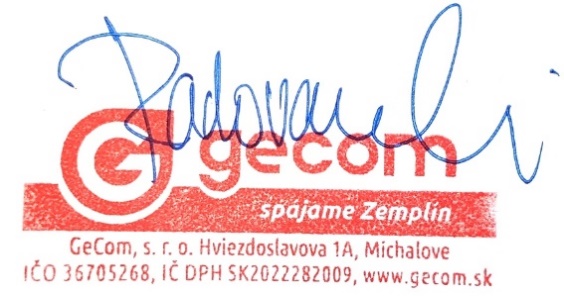 